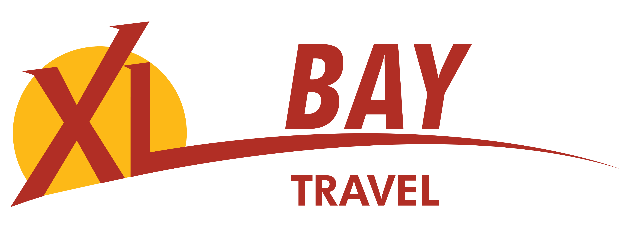 Inbound deal sealed between Airlink and EmiratesThese two airlines have agreed to expand their existing partnership.  This will form a unilateral codeshare agreement across Airlink’s network of more than 40 domestic and regional destinations across 12 African countries.This partnership will especially benefit inbound tourists by giving them several simpler, seamless options for travel in the region.The timing is perfect as this move comes as Emirates resumes its flights to South Africa ramping up its operations via its gateways Johannesburg, Cape Town and Durban. The connectivity provided by the new codeshare between Emirates and Airlink will offer competitive fares, combined ticketing, and seamless baggage transfers when connecting between the two airlines.Travellers flying with Emirates to South Africa can now transfer from Johannesburg, Cape Town and Durban to domestic points such as Bloemfontein, George, Upington, Nelspruit, Hoedspruit, Kimberley, Skukuza, Pietermaritzburg, Richards Bay, Sishen, Mthatha and Port Elizabeth, as well as points across Southern Africa like Gaborone, Kasane, Vilanculos, Lubumbashi, Dar es Salaam, Entebbe, Maseru, Antananarivo, Pemba, Tete, Maun, Victoria Falls, Walvis Bay, Maputo, Windhoek, Harare, Lusaka, Ndola, Bulawayo and Livingstone, amongst many other cities.MD and CEO of Airlink, Rodger Foster said “We are delighted, honoured, and privileged that Emirates Airline has chosen Airlink as its Southern Africa partner. Emirates serves all of our source markets and together we are able to provide vital air access throughout Airlink’s comprehensive network of destinations within Southern Africa, and provide much-needed connectivity,” Source: Travel News 19/08/2021